National Seminar on Financial Literacy of WomenDate- 08th July 2022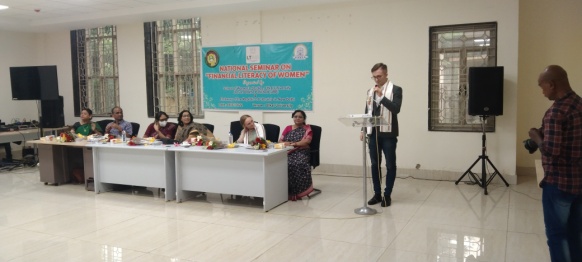 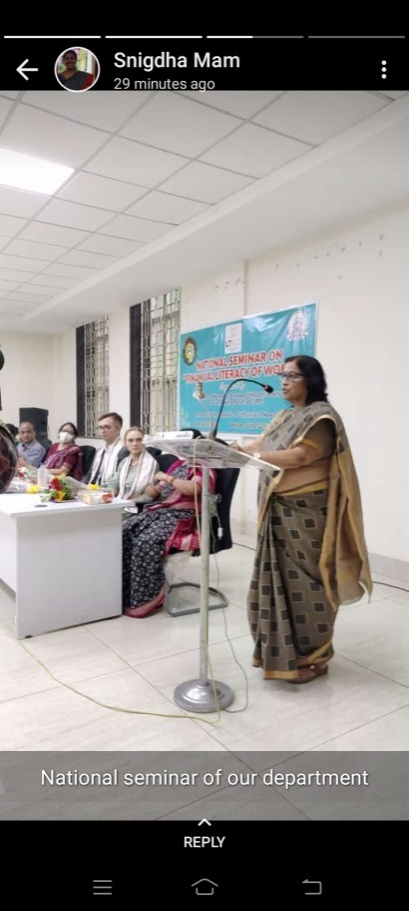 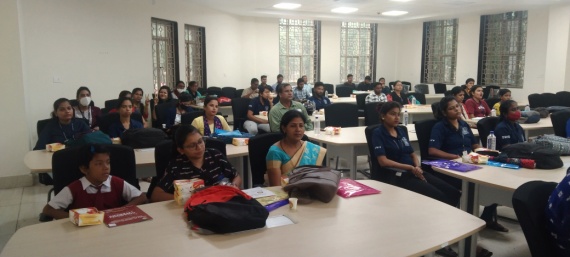 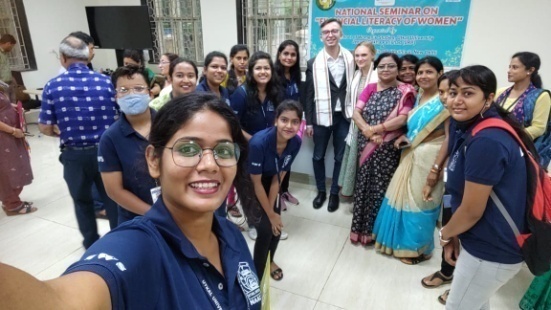 